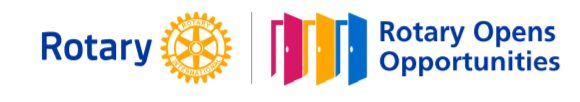 Hanover Rotary Club Minutes09/09/20Roma’s/ ZOOM Weekly MeetingBlessing/Prayer: 	Holly		Pledge: RobertAttending Members :  Penny, Mike Swinford, Rachel Swinford, Glenn, Mike Smith, Judson, Holly, Ken, Michelle, Robert and David Creasy.Honorary Rotarian:  Visiting Rotarian:  Celeste Cohen – Anchorage, Alaska Rotary Club (Zoom)Zoom Attendees:  Ted, Clint and BrendaGuests:  Ricky DandridgePenny called the meeting to order at 6:50 PM.  Mike Smith gave the sergeant-at-arms report.  Rotary Minute:    Ken talked about fellowship at meetings as one of the values of membership, which was the Rotary point of emphasis for the month of August.Announcements:    Penny announced that a Rotary marketing initiative called “Rotary Means Business” is scheduled for early October.   More information can be obtained from Penny.ProgramThe program consisted of classification talks from Rachel and Mike Swinford.Rachel spoke first, telling the Club about the business that she and Mike are working to establish in the Richmond area, primarily in Hanover and Henrico Counties.  The business is called Z Signature Homes.  The business seeks to acquire homes that are distressed, renovate them and sell the improved homes at a profit.  In the few months that the business has been operating, it has been difficult to acquire homes that meet their criteria.Mike talked about the different lines of work that he has tried and the many Rotary Clubs with which he has been affiliated in the many places in which he and Rachel have lived.  While in Atlanta, Mike worked at Bell South and Georgia Pacific.  Mike has a graduate degree in journalism and mass communications from the University of Georgia.  He has taught at Kennesaw State University in Georgia and continues to teach at Southern New Hampshire University.At one time, Mike lived in the Tidewater area, where he was a member of the Warwick Rotary Club.  Mike has also been a member of Rotary clubs in Norfolk, Philadelphia, Buckhead and Sandy Springs in the Atlanta area, Cartersville, Etowah and Bedford and Manchester, New Hampshire.  He served as District Governor of District 7870, covering the southern halves of Vermont and New Hampshire.  Mike also participated in a Rotary Group Study Exchange in Switzerland, which he enjoyed very much. .  Judson led the Club in the Rotary 4-Way test and Penny adjourned the meeting at 7:30 pm.							Glenn Moore